St Augustine High School - SAC Meeting Agenda 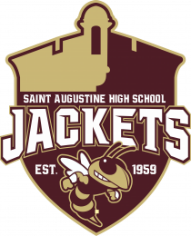 Monday, November 13, 2023St. Augustine High School Media Center 4:45 pmThe School Advisory Council meetings are open to the public, all are welcome to attend. Improve graduation rates, increase test scores, student achievement in a safe learning environment.Agenda 4:45 PMWelcome and Call to Order: Cathi Rivera and Marty Westall Co-chairs.Approve Minutes Oct 9, 2023, meeting.4:50 PMAcademy of Aviation & Aerospace updates and happenings – Guest Speaker Captain Charles Boswell5:00 PMTreasurer Report: 102 account – $17,567.05805 account – $8,562.36SAC Funds Request: Mobile Desks for Deans $5205:15 PM New Business – School Recognition Funds voting5:20 PMPrincipal Update:  Mr. Brown5:45 Adjourn PM